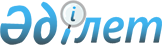 "Мемлекеттік көрсетілетін қызметтер туралы" 2013 жылғы 15 сәуірдегі және "Қазақстан Республикасының кейбір заңнамалық актілеріне мемлекеттік көрсетілетін қызметтер мәселелері бойынша өзгерістер мен толықтырулар енгізу туралы" 2013 жылғы 15 сәуірдегі Қазақстан Республикасының заңдарын іске асыру жөніндегі шаралар туралыҚазақстан Республикасы Премьер-Министрінің 2013 жылғы 16 мамырдағы № 82-ө өкімі

      1. Қоса беріліп отырған «Мемлекеттік көрсетілетін қызметтер туралы» 2013 жылғы 15 сәуірдегі және «Қазақстан Республикасының кейбір заңнамалық актілеріне мемлекеттік көрсетілетін қызметтер мәселелері бойынша өзгерістер мен толықтырулар енгізу туралы» 2013 жылғы 15 сәуірдегі Қазақстан Республикасының заңдарын іске асыру мақсатында қабылдануы қажет нормативтік құқықтық актілердің тізбесі (бұдан әрі - тізбе) бекітілсін.



      2. Орталық мемлекеттік органдар және облыстардың, республикалық маңызы бар қалалардың, астананың жергілікті атқарушы органдары:

      1) тізбеге сәйкес нормативтік құқықтық актілердің жобаларын әзірлесін және белгіленген тәртіппен Қазақстан Республикасының Үкіметіне бекітуге енгізсін;

      2) тиісті ведомстволық нормативтік құқықтық актілерді қабылдасын және қабылданған шаралар туралы Қазақстан Республикасының Үкіметін хабардар етсін.       Премьер-Министр                    С. Ахметов

Қазақстан Республикасы

Премьер-Министрінің  

2013 жылғы 16 мамырдағы

№ 82-ө өкімімен   

бекітілген      

«Мемлекеттік көрсетілетін қызметтер туралы» 2013 жылғы 15 сәуірдегі және «Қазақстан Республикасының кейбір заңнамалық актілеріне мемлекеттік көрсетілетін қызметтер мәселелері бойынша өзгерістер мен толықтырулар енгізу туралы» 2013 жылғы 15 сәуірдегі Қазақстан Республикасының заңдарын іске асыру мақсатында қабылдануы қажет нормативтік құқықтық актілердің тізбесіЕскертпе: аббревиатуралардың толық жазылуы:

МҚІА - Қазақстан Республикасы Мемлекеттік қызмет істері агенттігі;

ЭБЖМ - Қазақстан Республикасы Экономика және бюджеттік жоспарлау министрлігі;

ККМ - Қазақстан Республикасы Көлік және коммуникация министрлігі;

ЖАО - жергілікті атқарушы органдар.
					© 2012. Қазақстан Республикасы Әділет министрлігінің «Қазақстан Республикасының Заңнама және құқықтық ақпарат институты» ШЖҚ РМК
				Р/с №Нормативтік құқықтық актінің атауыАктінің нысаныОрындауға жауапты мемлекеттік органдарОрындау мерзімі123451«Қазақстан Республикасы Мемлекеттік қызмет істері жөніндегі агенттігінің мәселелері» туралы Қазақстан Республикасы Президентінің 1999 жылғы 3 желтоқсандағы № 280 Жарлығына өзгерістер мен толықтырулар енгізу туралыҚазақстан Республикасы Президентінің ЖарлығыМҚІА (келісім бойынша)2013 жылғы маусым2«Қазақстан Республикасы Экономика және бюджеттік жоспарлау министрлігінің мәселелері» туралы Қазақстан Республикасы Үкіметінің 2004 жылғы 28 қазандағы № 1116 қаулысына өзгерістер мен толықтырулар енгізу туралыҚазақстан Республикасы Үкіметінің қаулысыЭБЖМ2013 жылғы сәуір3Мемлекеттік көрсетілетін қызметтер тізілімін бекіту туралыҚазақстан Республикасы Үкіметінің қаулысыЭБЖМ (жинақтау), орталық мемлекеттік органдар2013 жылғы мамыр4Мемлекеттік көрсетілетін қызметтер тізілімін жүргізу қағидаларын бекіту туралыҚазақстан Республикасы Үкіметінің қаулысыЭБЖМ2013 жылғы маусым5Оңтайландыруға және автоматтандыруға жататын мемлекеттік көрсетілетін қызметтер тізбесін және оларды электрондық көрсету нысанына көшіру мерзімін бекіту туралыҚазақстан Республикасы Үкіметінің қаулысыККМ (жинақтау), ЭБЖМ, орталық мемлекеттік органдар және ЖАО2013 жылғы маусым6Мемлекеттік көрсетілетін қызметтер мәселелері бойынша Бірыңғай байланыс-орталықтың орталық мемлекеттік органдармен және облыстардың, республикалық маңызы бар қалалардың, астананың, аудандардың, облыстық маңызы бар қалалардың жергілікті атқарушы органдарымен, қаладағы аудандардың, аудандық маңызы бар қалалардың, кенттердің, ауылдардың, ауылдық округтердің әкімдерімен, қызмет көрсетушілермен өзара іс-қимыл қағидаларын бекіту туралыҚазақстан Республикасы Үкіметінің қаулысыККМ (жинақтау), орталық мемлекеттік органдар және ЖАО2013 жылғы маусым7Бір өтініш негізінде электрондық нысандағы мемлекеттік көрсетілетін қызметтердің тізбесін бекіту туралыҚазақстан Республикасы Үкіметінің қаулысыККМ (жинақтау), мүдделі орталық  мемлекеттік органдар2013 жылғы маусым8«Мемлекеттік қызметтің үлгі стандартын бекіту туралы» Қазақстан Республикасы Үкіметінің 2007 жылғы 30 маусымдағы № 558 қаулысының күші жойылды деп тану туралыҚазақстан Республикасы Үкіметінің қаулысыЭБЖМ2013 жылғы маусым9«Электрондық мемлекеттік қызметтің үлгі регламентін бекіту туралы» Қазақстан Республикасы Үкіметінің 2010 жылғы 26 қазандағы № 1116 қаулысының күші жойылды деп тану туралыҚазақстан Республикасы Үкіметінің қаулысыККМ2013 жылғы маусым10«Халыққа қызмет көрсету орталықтары арқылы көрсетілуге жататын мемлекеттік қызметтерді іріктеу қағидаларын бекіту туралы» Қазақстан Республикасы Үкіметінің 2011 жылғы 8 желтоқсандағы № 1503 қаулысына өзгерістер енгізу туралыҚазақстан Республикасы Үкіметінің қаулысыККМ (жинақтау), ЭБЖМ, МҚІА (келісім бойынша)2013 жылғы маусым11Мемлекеттік көрсетілетін қызметтерді оңтайландыру және автоматтандыру қағидаларын бекіту туралыҚазақстан Республикасы Үкіметінің қаулысыККМ (жинақтау), ЭБЖМ2013 жылғы маусым12Мемлекеттік көрсетілетін қызметтер стандарттарыҚазақстан Республикасы Үкіметінің қаулысыОрталық мемлекеттік органдарМемлекеттік көрсетілетін қызметтер тізілімі бекітілген күннен бастап үш ай ішінде13Мемлекеттік көрсетілетін қызметтерді көрсету сапасын бақылау қағидаларын бекіту туралыБұйрықМҚІА (жинақтау), ЭБЖМ2013 жылғы маусым14Халыққа қызмет көрсету орталықтары қызметінің қағидаларын бекіту туралыБұйрықККМ2013 жылғы маусым15Бір өтініш негізінде бірнеше мемлекеттік көрсетілетін қызметтерді электрондық нысанда көрсету қағидаларын бекіту туралыБұйрықККМ2013 жылғы маусым16Мемлекеттік көрсетілетін қызметтер мәселелері бойынша бірыңғай байланыс-орталығы қызметінің қағидаларын бекіту туралыБұйрықККМ (жинақтау), ЭБЖМ2013 жылғы маусым17Мемлекеттік көрсетілетін қызметтерді көрсету мониторингінің ақпараттық жүйесіне мемлекеттік көрсетілетін қызметті көрсету сатысы туралы деректер енгізу қағидаларын бекіту туралыБұйрықККМ2013 жылғы маусым18Орталық мемлекеттік органдар, облыстардың, республикалық маңызы бар қалалардың, астананың, аудандардың, облыстық маңызы бар қалалардың жергілікті атқарушы органдары, қаладағы аудандардың, аудандық маңызы бар қалалардың, кенттердің, ауылдардың, ауылдық округтердің әкімдері жүзеге асыратын мемлекеттік көрсетілетін қызметтерді көрсету процестерін оңтайландыру қағидаларын бекіту туралыБұйрықККМ (жинақтау), орталық мемлекеттік органдар және ЖАО2013 жылғы маусым19Мемлекеттік көрсетілетін қызметтердің құнын айқындау әдістемесін бекіту туралыБұйрықЭБЖМ2013 жылғы маусым20Орталық мемлекеттік органдардың, облыстардың, республикалық маңызы бар қалалардың, астананың, аудандардың, облыстық маңызы бар қалалардың жергілікті атқарушы органдарының, қаладағы аудандардың, аудандық маңызы бар қалалардың, кенттердің, ауылдардың, ауылдық округтердің әкімдерінің мемлекеттік көрсетілетін қызметтер мәселелері жөніндегі қызметінің есебін ұсыну мерзімдерін, қалыптастыру қағидаларын және үлгі нысанын бекіту туралыБұйрықЭБЖМ (жинақтау), ККМ2013 жылғы маусым21Мемлекеттік көрсетілетін қызметтердің стандарттары мен регламенттерін әзірлеу жөніндегі қағидаларды бекіту туралыБұйрықЭБЖМ (жинақтау), ККМ2013 жылғы маусым22Қазақстан Республикасы Экономикалық даму және сауда министрінің міндетін атқарушының «Мемлекеттік қызметтің өзіндік құнын есептеу қағидасын бекіту туралы» 2011 жылғы 8 қарашадағы № 353 және «Мемлекеттік қызметтердің тізілімін әзірлеу, жүргізу және мониторингілеу қағидасын бекіту туралы» 2011 жылғы 8 қарашадағы № 354 бұйрықтарының күші жойылды деп тану туралыБұйрықЭБЖМ2013 жылғы маусым23Мемлекеттік көрсетілетін қызметтер регламенттеріОрталық мемлекеттік органның немесе оның басшысының нормативтік құқықтық актісі/облыс, республикалық маңызы бар қала, астана әкімдігінің нормативтік құқықтық қаулысыОрталық мемлекеттік органдар, облыстардың республикалық маңызы бар қалалардың, астананың әкімдіктеріМемлекеттік көрсетілетін қызмет стандарты бекітілген күннен бастап бір ай ішінде